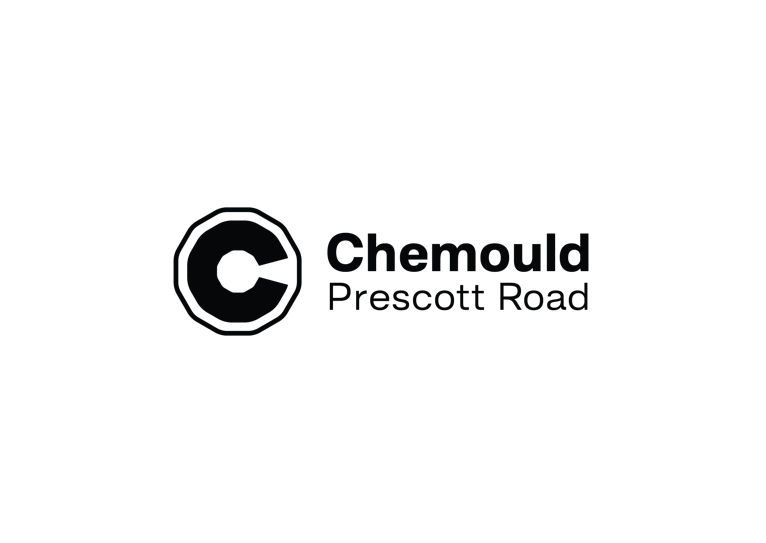 CVTALLUR LNb. 1973, in Karnataka, IndiaEDUCATION      1992-96   B.F.A.in Painting, Chamarajendra Academy of Visual Arts (CAVA), Mysore 		 University, India
1997-98   M.F.A. in Museology, Maharaja Sayyajirao University of Baroda, Gujarat, India
2001-02  M.A.in Contemporary Fine art Practice, Leeds Metropolitan University, Leeds, U.K.

Selected Solo Exhibition
2023    Chirag-e-AI - The Museum of Art & Photography, Bengaluru, India2019 	GFS, Hamilton, NJ, USA (under preparation) 
2018 	Coinage' Permanent Public sculpture at UPM circle Manipal, India.
2017 	Smoke Out, Chemould Prescott road, Mumbai, India *2015 	The Threshold, Arario Gallery, Seoul, South Korea
2014 	UKAI (Cormorant Fish Hunting), Nature Morte, New Delhi
2013 	Balancing Act, SCAD Museum Of Art, Georgia
2013 	New Yorked, Jack Shainman Gallery, New York, USA
2012 	Montessori: Lessons in Economics, Nature Morte, Berlin, Germany 
2012 	Pass word, Nature Morte , New Delhi 
2011 	Quintessential, Dr. Bhau Daji Lad Mumbai City Museum, Mumbai, India
2011 	Chromatophobia -The fear of Money (part-2), Nature Morte, New Delhi
2011 	Chromatophobia -The fear of Money (part-1), Arario Gallery, South Korea
2010 	Chromatophobia -The fear of Money (part-1), Arario Gallery, Beijing China
2009 	PLACEBO, Chemould Prescott Road, Mumbai, India 
2008 	Antimatter, Arario New York, New York 
2007 	Bon Appetite, Arario Seoul, Korea 
2000 	Past Modern Interactive Art Objects, Bose Pacia Modern, Soho, New York
1999 	Past Modern Interactive Art Objects, Gallery Chemould,, Mumbai, India 

Selected Group Exhibition2023   Part 2 - Futuring | CheMoulding: Framing Future Archives, Chemould Prescott Road,            Mumbai, India 
2021    Out-Site / Insight, Chemould Prescott road, Mumbai, India 2021    Reimagining the Object - Ritesh Meshram and Tallur LN | In-Touch Edition VI2022    Earth Chronicles, 1X1 Art Gallery, Al Quoz, Dubai, United Arab Emirates
2022    Manicured Techniques, Nature Morte, Vasant Vihar, New Delhi, India
2022    Modus Operandi III: Together Alone, Chemould Prescott Road, Mumbai, India
2022    Pop South Asia: Artistic Explorations in the Popular, Sharjah Art Foundation,             Sharjah, United Arab Emirates
2021    Markers of Time & Space, Nature Morte, Dhan Mill, New Delhi, India2019    Sightings: Out of the Wild, Kiran Nadar Museum of Art, Noida, Noida, India2018    Modus Operandi, Chemould Prescott Road, Mumbai, India2017    Sub-Plots: Laughing in the Vernacular, Sakshi Gallery, Colaba, Mumbai, IndiaTop of FormBottom of Form2017		India and the World: History in nine stories, Curator:Naman P Ahuja and JD Hill, 
  CSMVS Museum, Mumbai and National Museum, New Delhi. 2017		10 contemporary art acquisitions, curated by Tasneem Zakaria Mehta., Dr Bhau Daji 
   Lad Mumbai City Museum, Mumbai.2017		The sculpture Park at Madhavendra Palace, Curator: Peter Nagy, Nahargarh Fort 
  Jaipur India.2017		Sub Plot ; Language in the vernacular, Curator: Meena Vaari, National 
  Gallery of Modern Art, Mumbai ( in collaboration with Sakshi Gallery )2017	Art in counting House, 21C Durham, Museum Hotel. USA2017	Persevering Traditions, Curator: Veer Munshi, Sakshi Gallery Mumbai and Art 
District XIII Delhi.2016	RAMAKRISHNA BEHERA, Nature Morte Gallery, New Delhi.2016		The Dream Must Turn Speculative, Curated by Peter Nagya, Nature Morte Gallery, 
  Kala Ghoda, Mumbai. 2016	Represented BDL Mumbai City Museum for India Art Fair, New Delhi.2015	Constructs / Constructions, Curated by Roobina Karode, Kiran Nadar Museum of 	Art, New Delhi.
2015	After Midnight: Indian Modernism to Contemporary India 1947/1997, Curated by Dr 	Arshiya Lokhandwala, Queens Museum, New York.
2015	Encounters, curated by Alexie Glass-Kantor, Art Basel -Hong Kong 
2014	Mise En Scène, The School, Kinderhook, New York 
2014	Beyond the Classical: Imagining the Ideal Across Time, The National Academy 	Museum, New York.
2014	By Destiny, Arario Museum, Jeju island.
2014	Universal Studio: Seoul, Seoul Art Museum, South Korea.
2014	The First International Biennial of Contemporary Art of Cartagena
	de Indias, Colombia. 
2014	The Armory Show, representing Jack Shainman Gallery, New York
2014	India Art Fair, representing Nature Morte Gallery New Delhi
2013 	Busan Sea art Festival 2013, South Korea
2013	Aesthetic Bind: Phantomata, Curated by Geeta Kapur, Chemould
	Prescott Road, Mumbai
2013	Art Unlimited, Art Basel, Switzerland.
2013	Skoda prize show; National Gallery of Modern Art. New Delhi.
2013	Body being Here, Daegu art Museum, South Korea 
2012 	Kochi-Muziris biennale, India 
2012	The 7th Asia Pacific Triennial of Contemporary Art (APT 7), Queensland Art Gallery | 	Gallery of Modern Art, Brisbane, Australia 
2012	Critical Mass: Contemporary Art from India, Tel Aviv Museum of Art, Israel
2011	MEDI(T)ATION -2011 Asian Art Biennial, National Taiwan Museum of
	Fine art, Taiwan
2011	Home Spun, Davi Art Foundation, New Delhi, India
2011	Collectors Stage, Singapore Art Museum
2011	Against all Odds, Lalit Kala Academi, New Delhi.
2010	Place-Time-Play; India-China Contemporary Art, West Heavens, Curated By 	Chaitanya Sambrani.
2010	The Empire strikes back-Indian art Today, Saatchi gallery, UK.
2010	La route de la soir, Tri Postal, Lille,France.
2010	Now Through a Glass Darkly, Arario Newyork
2009	The Armory Show, representing Arario New York
2009	Failed plot, curated by Gayatri Sinha KIAF, Seoul
2008	The 3rd Nanjing Triennial, curated by Huang du and Kang jae young,
	Nanjing, China
2008	Pulse, Soho studios, Miami, Florida
2008	Passage to India, Initial Access - Frank Cohen Collection, Wolvrhampton, U.K.
2008	Mechanism of Motions, curated by Marta Jakimowicz, Anant Art Center, Delhi, India
2007	Unholy Truths, Initial Access - Frank Cohen Collection, Wolvrhampton, U.K.
2007	Arco 2007, Madrid, Spain
2007	Hungry God, Art gallery of Ontario, Toronto
2007	The Armory show, represented Arario Seoul, New York
2007	Subcontingent, Fondazione Sandretto Re Rebaudengo Italy, Curated by IIaria 	Bonacossa and Francesco Manacorda 
2007	Hungry God; Indian Contemporary Art, Pusan Museum of Modern Art,
	Pusan, Korea
2004-07
	Edge of the Desire: recent art in India, Curated by Chaitanya Sambrani, 2004 to 	2007 (touring): Art Gallery of Western Australia, Perth, Sep 2004-Jan 2005; Asia 	Society New York, Feb-Jun 2005; Tamayo Museum, Mexico City, Aug-Oct 2005; 	Museum of Contemporary Art, Monterrey Mexico, Jan-Mar 2006; Berkeley Art 	Museum, Berkeley, Jun-Sep 2006; National Gallery of Modern Art, New Delhi, Nov-	Dec 2006; National Gallery of Modern Art, Mumbai, Jan-Feb 2007.
2006 	Hyper Design, 6th Shanghai Biennale, curated by Zhang Qing Shanghai Art 	Museum China 
2006	9th Biennial de La Habana, Habana, Cuba.
2006	Hungry God; Indian Contemporary Art, Arario Beijing, China.
2006	Beautiful Cynicism, Arario Beijing, China.
2005	Rites and Rewrites: Borders in Asia, World Socialist Forum, Museum of 	Contemporary Art, Porte Alegre, Brazil 
2005	Iconography in Transient Time, Gallery Sumakha -curated by Marta
	Jakimowicz- Delhi 
2004 	Haste Modern, Nature Morte, New Delhi.
2004	Busan Binnale, Busan, South Korea, curated by Tae-man Choi and Manu D park 
2004	Bifocal Vision: The Near and Far in Contemporary Indian Art, Lisbon, curated by 	Nancy Adajania and Luis serpa 
2003	Crossing generations: diVERGE, Curated by Geeta Kapur and Chaitanya Sambrani 	Organised by Gallery Chemould, Mumbai
2003	Eclectic, Total Museum, Seoul, South Korea, Curated by Dilip Ranade, Yellow sea 	International, South Korea 
2002	LMU, Leeds Metropolitan University Gallery, Leeds, UK
2000	Millennium Logo, National gallery of Modern art, Mumbai, organised by Art India 	Magazine, Mumbai, India
2000	Art in the world -2000, Organised by Beaux-Art Magazine, Paris, France 
1999	Asian Art Biennial, Dakha, Bangladesh 
1997	37th National Exhibition, Lalit Kala Akademi, Chenni, India 

Workshop and Collective Activates
2017 Curriculum Development Workshop at SN School,Hyderabad.
2016 Guest teacher at Sungkyunkwan University Fine Art Department , Seoul South Korea.2005 World ceramic Biennale, cross-over workshop, Icheon, South Korea
2002 CKP, Bangalore, Visiting Faculty
CAVA, Mysore, conducted workshop for BFA students
2001 AOM, Art on the Move Project, Organised by Sahmath, Delhi, India
1999 Khoj International, Site speci"c workshop, Delhi, India
1996 Museological training, Prince of Wales Museum, Mumbai, India
1995 Cholamandal Artist’s Village, Artist in Residence, Chennai, IndiaThe artist shares his time between India and Korea